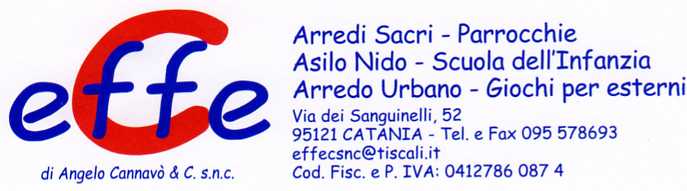 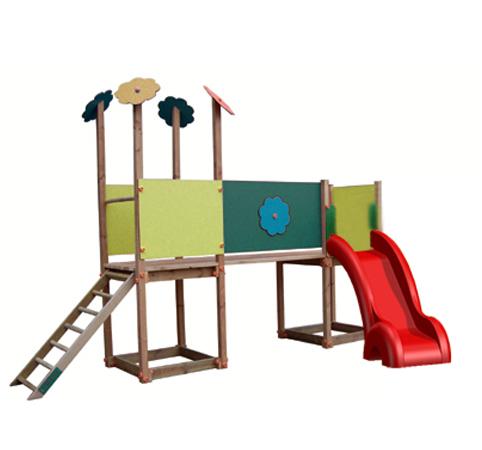 Descrizione:Fiorellina Bis 7x7, Gioco da esterno adatto a bambinidai 2 ai 12 anni, composto da: 1 scala a pioli, torrettaalta scoperta, 1 torretta bassa scoperta, piano dicalpestio che unisce le 2 torri e pannelli dicontenimento in HPL e 1 scivolo in vetroresina conprotezioni.I montanti hanno una sezione di 7x7 cm con bordiraggiati su ciasqun lato per evitare rischi discheggiatura.Tutti i nostri legni sono realizzati in pino nordico conimpregnazione ecologica a pressione che permetteuna protezione ottimale e duratura del legnoall'esterno.Area d'ingombro: 255x500 cmArea di sicurezza: 40 mqAltezza pedana scivolo: 90 cm
QUESTA STRUTTURA NON RICHIEDE L'UTILIZZO DIPAVIMENTAZIONE ANTITRAUMA SE INSTALLATA SUPRATO. I colori delle attrezzature rappresentati nelleimmagini sono da considerarsi puramente indicativi.
Categoria: Castelli nido per esterniTipi di scuola: maternaCodice: EP0225X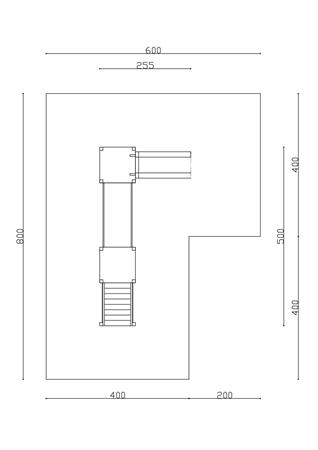 